La viande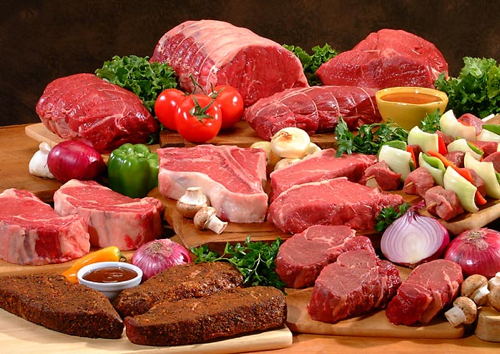 meatLe boeuf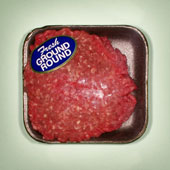 beefLe jambon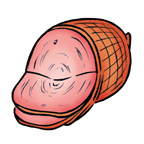 HamLe bifteck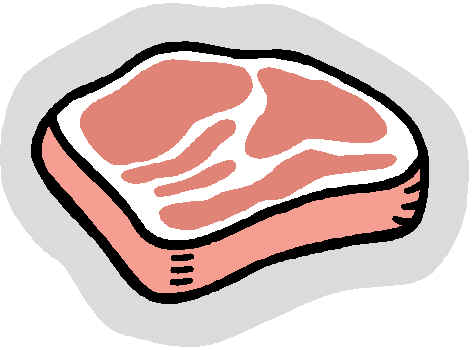 SteakLe porc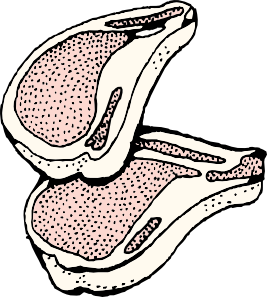 PorkLa saucisse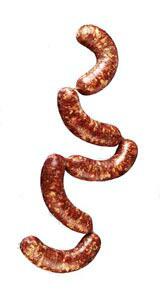 SausageLe poulet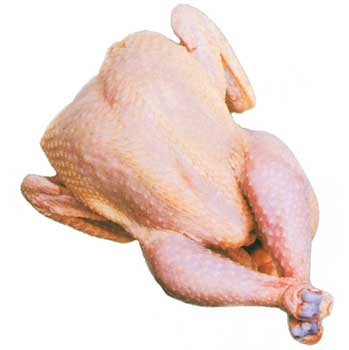 Le poisson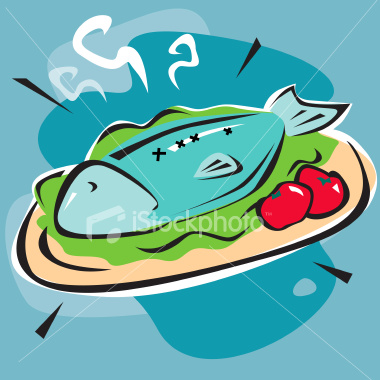 